Annexure — 7Certificate on no separate schemes on the same reach of the river / coastal zoneThis is to certify that no separate schemes are being proposed/planned on the same reach of the river/ coastal zone along with the 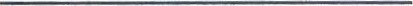 Scheme located in the State of (Name of State(s)) in the area ofName ofTehsil(s))(Name of District(s)).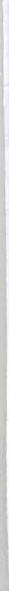 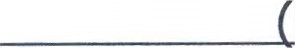 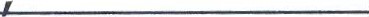 (signature with seal)Chief Engineer,Irrigation / Water Resources Department,Govt. of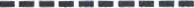 